БАШКОРТОСТАН РЕСПУБЛИКАҺЫ  	                                 СОВЕТ СЕЛЬСКОГО ПОСЕЛЕНИЯ   ДОНСКОЙ       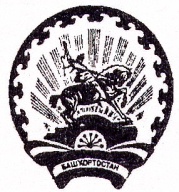 БӘЛӘБӘЙ  РАЙОНЫ МУНИЦИПАЛЬ                                    СЕЛЬСОВЕТ МУНИЦИПАЛЬНОГО  РАЙОНА 	РАЙОНЫНЫҢ   ДОН  АУЫЛ                		                    БЕЛЕБЕЕВСКИЙ   РАЙОНСОВЕТЫ   АУЫЛ   БИЛӘМӘҺЕ			      РЕСПУБЛИКИ  БАШКОРТОСТАН                                   СОВЕТЫ												       												                                                                   ΚАРАР				      № 97                              РЕШЕНИЕ                                                26  май 2016 й.                           д. Пахарь                          26  мая  2016 годаОб утверждении Порядка размещения сведений о доходах, об имуществе и обязательствах имущественного характера депутатов Совета сельского поселения Донской сельсовет муниципального района Белебеевский район Республики Башкортостан и членов их семей на официальном сайте муниципального района Белебеевский район Республики Башкортостан и предоставления этих сведений федеральным и республиканским средствам массовой информации для опубликованияВ соответствии с пунктом 6  статьи 8 Федерального закона от 25 декабря 2008 года № 273-ФЗ «О противодействии коррупции» Совет сельского поселения Донской сельсовет муниципального района Белебеевский район Республики Башкортостанр е ш и л : Утвердить прилагаемый Порядок размещения сведений о доходах, об имуществе и обязательствах имущественного характера депутатов Совета сельского поселения Донской сельсовет муниципального района Белебеевский район Республики Башкортостан сведений о доходах, расходах, об имуществе и обязательствах имущественного характера и членов их семей на официальном сайте муниципального района Белебеевский район Республики Башкортостан и предоставления этих сведений федеральным и республиканским средствам массовой информации для опубликования.Глава сельского поселения                                                            	И.И.СултановПорядокразмещения сведений о доходах, расходах, об имуществе и обязательствах имущественного характера депутатов Совета сельского поселения Донской сельсовет муниципального района Белебеевский район Республики Башкортостан и членов их семей на официальном сайте сельского поселения Донской сельсовет муниципального района Белебеевский район Республики Башкортостан и предоставления этих сведений федеральным и республиканским средствам массовой информации для опубликования1. Настоящим Порядком устанавливаются обязанности Совета сельского поселения Донской сельсовет муниципального района Белебеевский район Республики Башкортостан (далее– Совет) по размещению сведений о доходах, расходах, об имуществе и обязательствах имущественного характера депутатов Совета сельского поселения Донской сельсовет муниципального района Белебеевский район Республики Башкортостан, их супруг (супругов) и несовершеннолетних детей (далее - сведения о доходах, об имуществе и обязательствах имущественного характера)  на официальном сайте сельского поселения Донской сельсовет муниципального района Белебеевский район Республики Башкортостан (далее - официальный сайт), а также по предоставлению этих сведений федеральным и республиканским средствам массовой информации для опубликования в связи с их запросами (далее - средства массовой информации).2. Требования о  размещении сведений о доходах, расходах, об имуществе и обязательствах имущественного характера устанавливаются к должностям:- председатель Совета сельского поселения Донской сельсовет муниципального района Белебеевский район Республики Башкортостан;- заместитель председателя Совета сельского поселения Донской сельсовет муниципального района Белебеевский район Республики Башкортостан.3. На официальном сайте размещаются и средствам массовой информации предоставляются для опубликования следующие сведения о доходах, расходах, об имуществе и обязательствах имущественного характера:а) перечень объектов недвижимого имущества депутата Совета сельского поселения Донской сельсовет муниципального района Белебеевский район Республики Башкортостан, его супруги (супруга) и несовершеннолетних детей на праве собственности или находящихся в их пользовании, с указанием вида, площади и страны расположения каждого из них;б) перечень транспортных средств, принадлежащих на праве собственности депутата Совета сельского поселения Донской сельсовет муниципального района Белебеевский район Республики Башкортостан, его супруге (супругу) и несовершеннолетним детям, с указанием вида и марки;в) декларированный годовой доход депутата Совета сельского поселения Донской сельсовет муниципального района Белебеевский район Республики Башкортостан, его супруги (супруга) и несовершеннолетних детей.3. В размещаемых на официальном сайте и предоставляемых средствам массовой информации для опубликования сведениях о доходах, об имуществе и обязательствах имущественного характера запрещается указывать:а) иные сведения (кроме указанных в пункте 2 настоящего Порядка) о доходах депутата Совета сельского поселения Донской сельсовет муниципального района Белебеевский район Республики Башкортостан, его супруги (супруга) и несовершеннолетних детей об имуществе, принадлежащем на праве собственности названным лицам, и об их обязательствах имущественного характера;б) персональные данные супруги (супруга), детей и иных членов семьи депутата Совета сельского поселения Донской сельсовет муниципального района Белебеевский район Республики Башкортостан;в) данные, позволяющие определить место жительства, почтовый адрес, телефон и иные индивидуальные средства коммуникации депутата Совета сельского поселения Донской сельсовет муниципального района Белебеевский район Республики Башкортостан, его супруги (супруга), детей и иных членов семьи;г) данные, позволяющие определить местонахождение объектов недвижимого имущества, принадлежащих депутату Совета сельского поселения Донской сельсовет муниципального района Белебеевский район Республики Башкортостан, его супруге (супругу), детям, иным членам семьи на праве собственности или находящихся в их пользовании;д) информацию, отнесенную к государственной тайне или являющуюся конфиденциальной.4. Срок  размещения  сведений о доходах, об имуществе и обязательствах имущественного характера, указанных в пункте 2 настоящего Порядка, на официальном сайте составляет 14 рабочих дней со дня истечения срока, установленного для подачи справок о доходах, об имуществе и обязательствах имущественного характера депутатами Совета сельского поселения Донской сельсовет муниципального района Белебеевский район Республики Башкортостан.5. Совет:а) в 3-дневный срок со дня поступления запроса от средства массовой информации сообщает о нем депутату Совета сельского поселения Донской сельсовет муниципального района Белебеевский район Республики Башкортостан, в отношении которого поступил запрос;б) в 7-дневный срок со дня поступления запроса от средства массовой информации обеспечивает предоставление ему сведений, указанных в пункте 2 настоящего Порядка, в том случае, если запрашиваемые сведения отсутствуют на официальном сайте.6. Совет несет в соответствии с законодательством Российской Федерации ответственность за несоблюдение настоящего Порядка, а также за разглашение сведений, отнесенных к государственной тайне или являющихся конфиденциальными.УТВЕРЖДЕНРешением Совета сельского поселения Донской сельсовет муниципального района Белебеевский район Республики Башкортостан от  26.05.16 г.2016 г. № 97